Učenci, pozdravljeni! V osmem tednu učenja na daljavo se bomo dobili na videokonferenci po naslednjem razporedu:8. b v  ponedeljek, 11. 5. 2020 ob 10.008. c v torek, 12. 5. ob 9.008. a v torek 12. 5. ob 10.00Vsi na enaki povezavi:https://us04web.zoom.us/j/7571973073?pwd=dExvWmR1MGhkb05BZWxkVEt4My9Gdz09Na kratko, kako bo potekalo delo v tem tednu.ura        Vsi morate prvo uro opraviti v ponedeljek, tudi 8. b. V zvezek si boste prepisali miselni vzorec o izrazih.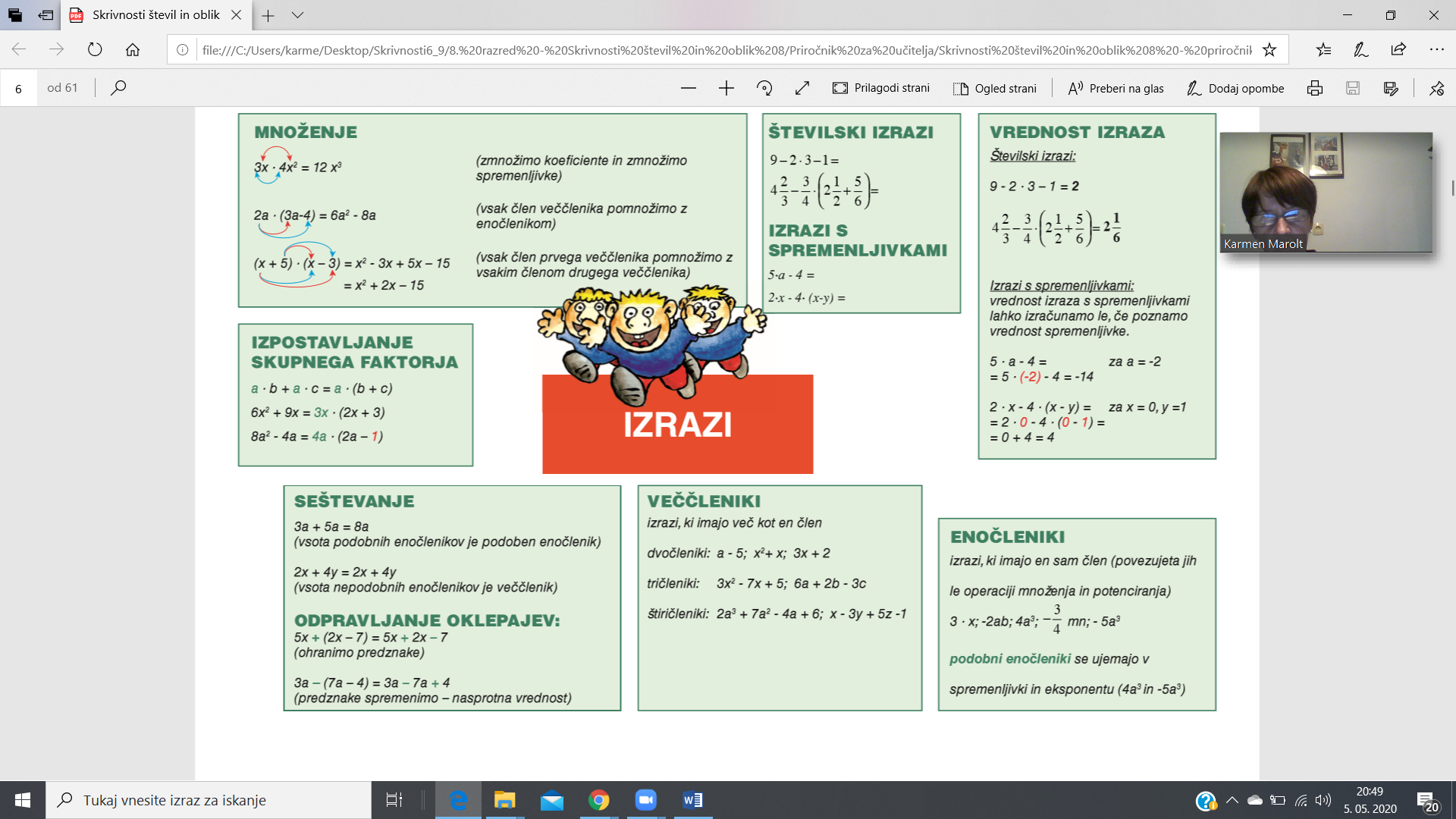 Pogledali si boste posnetek v katerem je razloženo kako računamo obseg kroga. V zvezek si prepišite vse kar vidite na posnetku.https://astra.si/krog-polmer-premer-obseg/ura         Videokonferenca (pregled domače naloge)                        Obseg krogaura        Obseg  kroga – vaje (učbenik na st. 164/1-7)Lepo se imejte,učiteljica Karmen